Сабақ жоспарыСабақтың тақырыбы: Көркем сөздің зергері - Ғ.Мүсірепов өмірі мен шығармашылығы .Сабақ мақсаттары: Білімділік:жазушы өмірі және шығармашылығымен таныстыру,білімдерін кеңейту, мәтінді талдату;Дамытушылық: Оқушының сөйлеу тілін дамыту,өз ойларын еркін жеткізуге дағдыландыру,көркем сөйлей білу,ізденуге жетелеу , өзіндік ой қорыта білу әрекеттерін жетілдіру. Дүниетанымдық көзқарасын жетілдіру;Тәрбиелік: Оқушыны әрбір істі саналы түрде орындауға тәрбиелеу.  Жеке-дара және жұппен жұмыс барысында бір-бірімен дұрыс қарым-қатынас жасауға үйрету;Ананы қадірлей білетін білімді ұл – қыздарды тәрбиелеу,адамгершілікке баулу.Сабақтың түрі: Жаңа сабақ - сыни тұрғыдан ойлап, іздендіру сабағы.Құралдар: Интерактивті  тақта , түрлі түсті қарындаштар мен маркерлер, стикер, смайликтер және суреттер топтамасыӘдіс-тәсілдер:  Диалог, сұрақ-жауап, талқылау, ой қозғау, Джиксо,«Екі жұлдыз, бір ұсыныс», Топтастыру әдісі                                             Сабақ жоспарыСабақтың тақырыбы:  « ҰЛПАН» романыСабақ мақсаттары: Білімділік: оқушыларға  романның мазмұнын,идеясын,тақырыбын ұғындыру; кейіпкерлерді жүйелей білу; «Ұлпан» романының қазақ прозасының ішіндегі ана бейнесін жасаудағы шоқтығы биік өнер туындысы екенін таныту ,білімдерін кеңейту, мәтінді талдату.Дамытушылық: Оқушының сөйлеу тілін дамыту,өз ойларын еркін жеткізуге дағдыландыру,көркем сөйлей білу,ізденуге жетелеу , өзіндік ой қорыта білу әрекеттерін жетілдіру. Дүниетанымдық көзқарасын жетілдіру;Тәрбиелік: Оқушыны әрбір істі саналы түрде орындауға тәрбиелеу.  Жеке-дара және жұппен жұмыс барысында бір-бірімен дұрыс қарым-қатынас жасауға үйрету;Ананы қадірлей білетін білімді ұл – қыздарды тәрбиелеу,адамгершілікке баулу.Сабақтың түрі: жаңа сабақ - сыни тұрғыдан ойлап, іздендіру сабағы.Құралдар: Интерактивті  тақта , түрлі түсті қарындаштар мен маркерлер, стикер, бағдаршам және суреттер топтамасыӘдіс-тәсілдер:  Диалог, сұрақ-жауап, талқылау, ой қозғау, «Бағдаршам», Топтастыру әдісіБағалау парағы.   Аты-жөнім:                                             Сабақ жоспарыСабақтың тақырыбы: Ел анасы - ҰЛПАН Сабақ мақсаттары: Білімділік: Ғ.Мүсіреповтің «Ұлпан» романына мазмұндық талдау жасай отырып, шығарма тілінің көркемдік ерекшелігі мен жазушының әйел бейнесін  сомдаудағы шеберлігін таныту.Дамытушылық: Оқушының сөйлеу тілін дамыту,өз ойларын еркін жеткізуге дағдыландыру,көркем сөйлей білу,ізденуге жетелеу , өзіндік ой қорыта білу әрекеттерін жетілдіру. Дүниетанымдық көзқарасын жетілдіру;Тәрбиелік: Оқушыны әрбір істі саналы түрде орындауға тәрбиелеу.  Жеке-дара және жұппен жұмыс барысында бір-бірімен дұрыс қарым-қатынас жасауға үйрету;Ананы қадірлей білетін білімді ұл – қыздарды тәрбиелеу,адамгершілікке баулу.Сабақтың түрі: білік пен дағдыны қалыптастыру сабақ - сыни тұрғыдан ойлап, іздендіру сабағы.Құралдар: Интерактивті  тақта , түрлі түсті қарындаштар мен маркерлер, стикер, бағдаршам және суреттер топтамасыӘдіс-тәсілдер:  Диалог, сұрақ-жауап, талқылау, ой қозғау, «Бас бармақ», Топтастыру әдісіТәлімалушы мұғалімнің рефлексивтік есебіқазақ тілі мен әдебиетіпәнінің мұғаліміД.А.Нургалиева  Білім беруді ізгілендіру- білім мазмұнын, оқытудың түрі мен әдістерінің мазмұнын өзгертуді туғызады.Бұған дейін оқыту әдістері мұғалімге ғана арналып, оның тиімді жолымен оқушыға «білім беріп» дамуына бағытталған болса, енді оқушы өз бетімен ізденіп білім алуы қажетті ой-өрістерін қалыптастыру мақсатында ұстаздарды үш деңгейлі курстан оқыту мәселесі жүзеге асырылуда.Бұл курс бойынша оқып келген әріптестеріміздің өткізген сабақ,коучингтерінен біршама ақпарат алып қалғандаймын.Ал осы модулдерді қамти отыра тізбектік ашық сабақтар көрсетуге келгенде ұстаздық өтілім бола тұра жүрексінгенімді жасыра алмаймын.Біріншіден,9-сынып сабақ беріп жүрмеген сынып болғандықтан,екіншіден,қандай да болмасын жаңалыққа үрейлене қарағандықтан болар деп ойлаймын.Дегенмен,үйренерім көп болатынына сенімді бола отырып,тәлімгер ұстаздың көмегіне сүйеніп     9-сыныптың әдебиет пәні таңдауға түсті.Күнтізбелік жоспар бойынша Ғ.Мүсіреповтің «Ұлпан» романы бойынша үш тақырыпқа орта мерзімді жоспар тәлімгермен бірлесе отырып құрылды.   Бірінші сабақ «Көркем сөздің зергері - Ғ.Мүсірепов  өмірі  мен шығармашы –лығы» тақырыбында өтті.Бұл сабақта оқушылар ашылып еркін сөйлей алмады және жоспарланған шығармашылық тапсырма орындауға уақыт тапшы болды.Оқушылардың өздерін бағалауы өте жоғары болғандығы аңғарылды.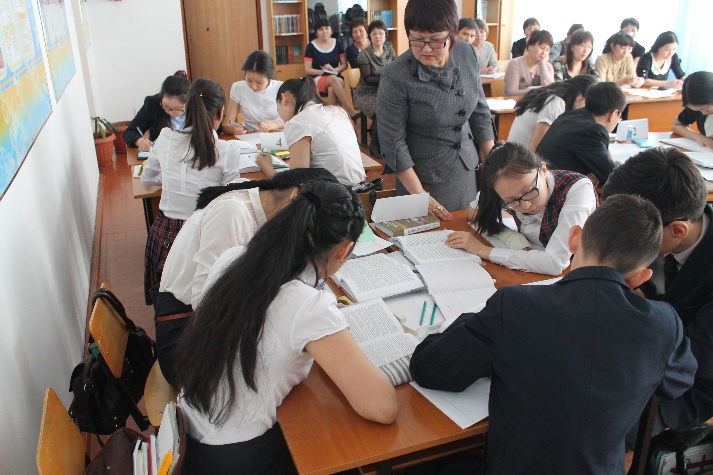 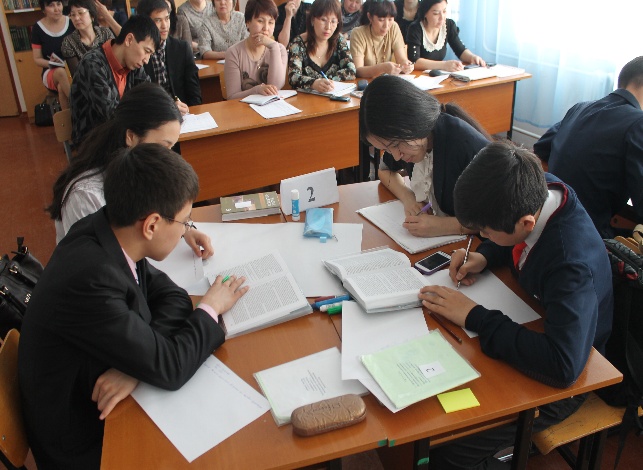  Екінші сабақта әдіс-тәсілдермен толығырақ танысып,өзіме деген сенім орнай бастады.Балалардың да үйден оқып келгені (өйткені әдебиет сабағында көркем шығарманы үйде оқу -  негізгі мәселе болғандықтан) олардың еркін жауаптарынан,сабаққа қызығушылықтарының,топтық жұмыста белсенділіктерінің  арта бастағаны айқын көріне бастады.Әркім өзін бағалау критерийлеріне сай объективті бағалағаны байқалды.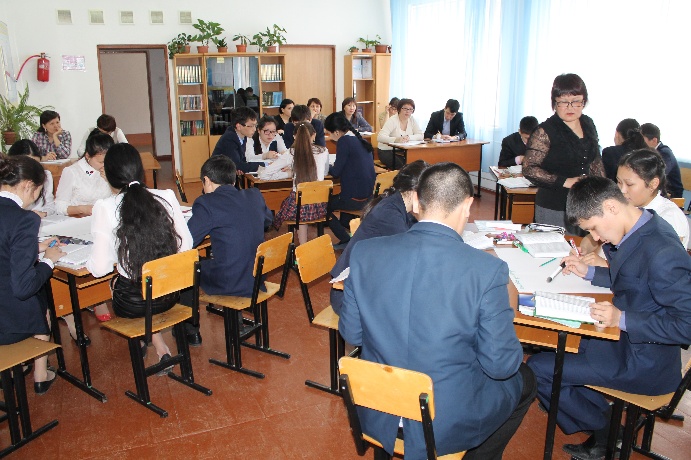 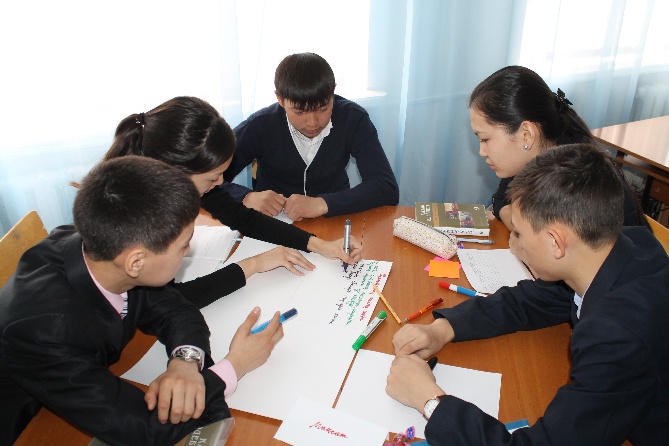   Соңғы сабақ тартымды,қызықты өтті деуге болады. Джиксо әдісі бойынша жоспарланған тапсырмалар толық орындалды.Әр топ мүшелерінің өз тобындағы   белсенділіктері,сабақ мақсатын анық түсінгендері, өзіндік ой қорыта білу әрекеттерінің артқаны - Ұлпан бейнесін – қазіргі әйелмен салыстыру,кейіпкерге хат жазу сияқты шығармашылық тапсырмаларда айқын байқалғаны көңілді қуантты.Ең бастысы , соңғы екі сабақта оқушылар өздерін және топтастарын дұрыс бағалап,әр бағаны дәлелдеп бере алатын деңгейге жетті.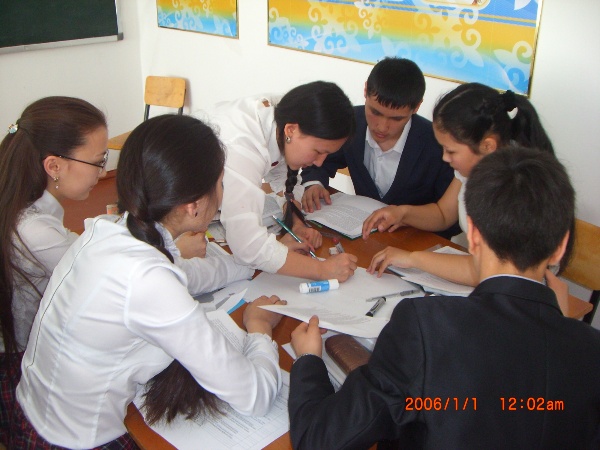 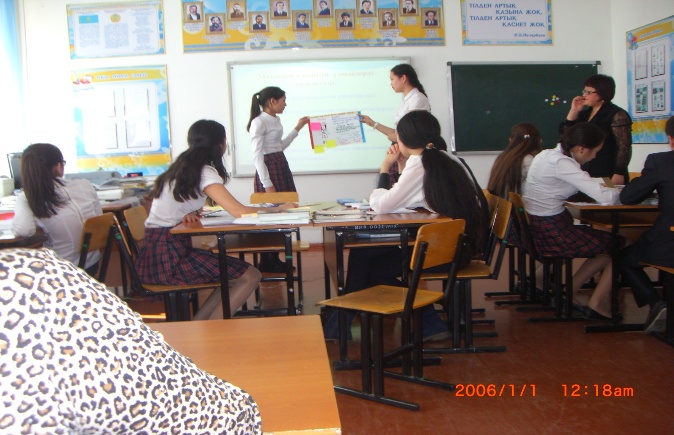   Осындай сабақтардан кейін белсенділік таныта алмай жүрген оқушылардың қызғушылығы , коммуникативтілік құзыреттілігі артып,яғни жұмыс жасамай бос отыратын оқушылардың болмайтынына көз жеткізуге болады. Сабақ кезеңдеріУақытМұғалімнің іс-әрекетіОқушылардың іс-әрекетіI.Ұйымдастыру кезеңі:2 минАмандасу,  оқушылар назарын сабаққа аударуПсихологиялық дайындық.«Жылы тілектер» ойыны арқылы әр оқушы өз жұбына жылы лебіздерін білдіріп, амандасады2.Топқа бөлінеді. Сандар ретімен топқа бөліну (әр партаның реттік санына сәйкес)ОмОЖТIII. Жаңа сабақҚызығушылықты ояту сатысы.(Түсіну)3минЖаңа тақырыпқа шығу.Ақын-жазушылардың суретін көрсетіп,олардың өзіне тән ерекшелігін анықтату .М.Әуезов- Абайды әлемге танытушыІ.Жансүгіров-қазақ поэзиясының ҚұлагеріЖ.Аймауытов-қазақ прозасын кәсіби деңгейге көтерушіҒ.Мүсірепов-Ана тақырыбын кеңінен танытқан сөз зергеріБерілген суреттер мен анықтамаларды мұқият тыңдап, зерлейді. Бұрын меңгерілген түсініктерін жаңа нақты жағдайларда қолданады.Оқушылар бір-бірімен диалог жүргізіп (Бүгінгі сабақ тақырыбын талқылайды).ДО, СТО, АКТ10 минЖазушы өмірі мен шығармашылығына шолу жасау.Видеофильм Сабақ мақсатын анықтауҒ.М.өмірі мен шығ.Ана тақырыбы.Берілген мәліметті топтастыруЖұппен жұмыс(жұптар өзара бірін-бірі тексеріп, Ғ.Мүсірепов кім? деген сұраққа жауап береді. ).                            жазушыҒ.Мүсірепов      драматургАКТ                   көркем сөз шеберіОмОЖТ            академикОБжОБ     ана тақырыбына көп жазған1.Талдау жұмысы:(Қолдану, талдау)17Мин«Ананың анасы», «Ашынған ана», «Ананың арашасы», «Ақлима»Мағынаны тану. «Түсіну», «Талдау» стратегиясыКесте толтыруКесте толтыру.Түсініктерін постерге түсіруДжиксоДОКБ«Екі жұлдыз, бір ұсыныс» ойыны жүргізіледі (Оқушылар өздеріне ұнаған ерекше жаңалықты түртіп алып, көрші топқа ұсыныс жазады).2. Шығармашылық тапсырама:9 минШығармашылық тапсырмалар арқылы мұғалім оқушылардың бүгінгі тақырыпты меңгеруі мен визуалды көру айғақтары арқылы тапсырманы орындаудағы іс-әрекеттерін реттейді. Сонымен қатар оқушылардың берілген тапсырма бойынша пәнаралық  байланыстылықты дұрыс ұштастыруына бағыт береді.1. Анаға деген балалық махаббатты қалай танытар едіңдер? (Шағын өлең жолдарын немесе эссе құрастырыңдар)КБТоппен жұмыс (жұптар өзара бірін-бірі тексеріп, ең жақсы жұмысты таңдап, бір оқушы ортаға шығып оқиды, спикер бағалайды).IV. Бекіту:(Синтездеу)2 минМұғалім оқушыларға берілген білімді толық жазып, салыстырмалы түрде өткен тақырыптарға сараптама жүргізуін қадағалауы керек.Инсерт  әдісіV. Бағалау:    (Бағалау)2 минОқушылар қажетті бағаны бағалау парақшаларына қояды. Топты бағалау парағыСабақ кезеңдеріУақытМұғалімнің іс-әрекетіОқушылардың іс-әрекетіI.Ұйымдастыру кезеңі:2 минАмандасу,  оқушылар назарын сабаққа аударуПсихологиялық дайындық.1. «Амандасу түрлері» ойыны арқылы әр оқушы өз жұбына жылы лебізін білдіріп, амандасады (қол беру,беттен сүю, мұрынмен, көзбен,иықпен,аяқ айқастыру)2.Топқа бөлінеді. Портреттер Б.Римова,Р.Бағланова, Ә.Өмірзақова (мозайка әдісі)III. Жаңа сабақҚызығушылықты ояту сатысы.(Түсіну)3мин    Сабақ мақсатын анықтау оқушыларға  романның мазмұнын,идеясын,тақырыбын ұғындыру; кейіпкерлерді жүйелей білу; «Ұлпан» романының қазақ прозасының ішіндегі ана бейнесін жасаудағы шоқтығы биік өнер туындысы екенін таныту. (конструкц. әдіс)Бұрын меңгерілген түсініктерін жаңа нақты жағдайларда қолданады.Оқушылар бір-бірімен диалог жүргізіп (Бүгінгі сабақ тақырыбын талқылайды).ДО, СТО, Бағалау парақтарын тарату10 минҮй тапсырмасы бойынша тапсырмалар Берілген мәтіндегі ойды толықтыр:1. Кім өжет жастарды қатты ұнататын еді? 2. Кім Ұлпанды қара жорғасына мінгізіп аттандырып жіберді?3. Кім Есенейге жігіттің арызын айтқызбай киіп кетті?4. Кім үлкендермен сөз таластырмай, басын төмен иіп, арызына жауап күтіп қалды ?Берілген мәліметті толықтырутоппен жұмысОмОЖТ            ОБжОБ                         «Бас бармақ» арқылы топтар бір-бірінің жауаптарын бағалайды  1.Талдау жұмысы:(Қолдану, талдау)17МинМағынаны тану. «Түсіну», «Талдау» стратегиясыШығармадағы кейіпкерлердің портретін жасап,мінездеме беру,талдату.Мінездеме беру: 1 топ - ЕсенейІІ топ - ҰлпанІІІ топ - аңшы Мүсіреп ІY топ - түрікпен МүсірепКесте толтыру.Түсініктерін постерге түсіруДжиксо талдайды  ДОКБСпикерді бағалау (стикер арқылы)2. Шығармашылық тапсырма:9 минДеңгейлік тапсырмалар арқылы мұғалім оқушылардың бүгінгі тақырыпты меңгеруі мен визуалды көру айғақтары арқылы тапсырманы орындаудағы іс-әрекеттерін реттейді. Түстер арқылы тапсырманың орындалу барысын қадағалау1.Кейіпкерлерді табу2.Салт-дәстүрлерді тауып айту3. « Ұлпан – ел анасы» эссе жазуКБТоппен жұмыс (жұптар өзара бірін-бірі тексеріп,ең жақсы жұмысты таңдап, оқу,бағалау)-бағдаршам арқылыIV. Бекіту:(Синтездеу)2 минМұғалім оқушыларға берілген білімді толық жазып, салыстырмалы түрде өткен тақырыптарға сараптама жүргізуін қадағалауы керек.Қызықты сұрақтар: иә,жоқАртықбай Ұлпанның үлкен нағашысы.Ұлпан қазақ әйелдерінің жиынтық  образы. 3.Есеней Ұлпанның ақылдылығына     тәнті болып,оны өзінен де жоғары бағалайды.4.Ұлпан романында ұлт-азаттық көтеріліске қатысқан сарбаздардың жаугершілік әрекеті суреттелген.V. Бағалау:    (Бағалау)2 минТоптағы спикер бағалайды Топты бағалау парағыҰпай саныҰпай саныКритерийлерҰпайларымбілу0  Ғ.Мүсіреповті білмеймінбілу1«Ұлпан» романын білмеймін білу2Шығарманың тақырыбын білемін білу3Мазмұнын,кейіпкерлерін атай  аламынтүсіну0Мәтінді  түсінбедім. түсіну1Мәтінді түсіндім, постерге салуға көмектестім, түсіну2Мәтінді түсіндім, постерге салуға көмектестім, басқа топтардың айтқанын тұсіндім  түсіну3Мәтінді түсіндім, постерге салуға көмектестім, басқа топтардың айтқанын тұсіндім, басқа топтардың айтқанын өз тобыма  түсіндіре алдымқолдану0Қандай сөз қолдану керегін  білемін, қолдану1Қай кейіпкерге қанадай сөз қолдану керегін  білемін, мәтіннен таба білемінқолдану2Мәтіннен бейнелерді дәл таба  аламынқолдану3. Кейіпкер портретінен мінездемені  анықтай аламынталдау0 ажырата аламынталдау1Кейіпкерлерді ажырата аламын , олардың ұқсастығы мен айырмашылықтарын айқындай аламынталдау2 Кейіпкерлерді ажырата аламын , олардың ұқсастығы мен айырмашылықтарын айқындай аламын, бейнелер арқылы негізгі ойды айқындай аламын.талдау3 Кейіпкерлерді ажырата аламын , олардың ұқсастығы мен айырмашылықтарын айқындай аламын, бейнелер арқылы негізгі ойды айқындай аламын,жазушының ұстанымын танып, тапсырма бойынша ой-түйін жасай аламынжинақтау0Тапсырма мәтінін түсінемінжинақтау1Тапсырма мәтінін түсінемін және  негізгі ойды анықтай аламынжинақтау2Тапсырма мәтінін түсінемін, негізгі ойды анықтай аламын,бейнелерге баға бере аламынжинақтау3Тапсырма мәтінін түсінемін, негізгі ойды анықтай аламын,басқа шығармалармен салыстыра аламын,деңгейлік тапсырманы орындай аламынбағалау0Ой- пікірімді дәлелдей алдымбағалау1Ой- пікірімді дәлелдей алдым, өз білімімді жинақтай алдымбағалау2Ой- пікірімді дәлелдей алдым, өз білімімді жинақтай алдым, кейіпкерлерді салыстыра алдымбағалау3Ой- пікірімді дәлелдей алдым, өз білімімді жинақтай алдым, кейіпкерлерді салыстыра алдым,жұмысымды жүйелей аламын«5»«5»17-18ұпай /89%-100%/«4»«4»14-16 ұпай  /74%-88%/«3»«3»11-13 ұпай  /60%-73%/«2»«2»0-10 ұпай /60% төмен/Сабақ кезеңдеріУақытМұғалімнің іс-әрекетіОқушылардың іс-әрекетіI.Ұйымдастыру кезеңі:2 минАмандасу,  оқушылар назарын сабаққа аударуПсихологиялық дайындық.2.Топқа бөлінеді. Кәмпит арқылы бөлуIII. Жаңа сабақҚызығушылықты ояту сатысы.(Түсіну)3мин    Сабақ мақсатын анықтау Ғ.Мүсіреповтің «Ұлпан» романындағы жазушының әйел бейнесін  сомдаудағы шеберлігін таныту.(конструкц. әдіс)Бұрын меңгерілген түсініктерін жаңа нақты жағдайларда қолданады.Оқушылар бір-бірімен диалог жүргізіп (Бүгінгі сабақ тақырыбын талқылайды).ДО, СТО, Бағалау парақтарын тарату5 минҮй тапсырмасы бойынша тапсырмалар Берілген мәтіндегі ойды толықтыр:1. Неліктен «жас жігіт жүйелі сөз жүйесін табар, жүйесіз сөз иесін табар» деді?Жауабы: Арызымызды айтып кел, деген жұрт асқақтай сөйле деп тапсырған жоқ еді, ағалар солай болып шыққса, айып менен да болған шығар «Жүйелі сөз жүйесін табар, жүйесіз сөз иесін табар» деген бар ғой.Міне,айыбым! – деп атынан түсті. 2.Ұлпанды танымай қалған кездегі тығырықтан шығудың жолын «түрікпен» Мүсіреп оңай тапты. Жауабы:Қара жорғаның мойнына ат қосақтап қайырған дұрыс болар – деді.                                    Айналайын, арысым – ай,таптың, таптың менің кәрі бозымды қосақтап жібер – деді.3. Неліктен «Кенесарының көзін қайтсеңдер де құртындар» деді.Жауабы:Үш жыл елдің берекесін алған Кенесары қолың мүлде құртуға патша үкіметі жергілікті әкімдер – аға сұлтан – ақсүйектер  – Есеней мен Шыңғысқа деп тапсырма берген болатын.4. Ұлпан Есенейге қосылуға не себепті келісім берді? Ойды жалғастыр.Берілген мәліметті толықтырутоппен жұмысОмОЖТ            ОБжОБ                         «Бас бармақ» арқылы топтар бір-бірінің жауаптарын бағалайды  1.Талдау жұмысы:(Қолдану, талдау)15МинМағынаны тану. «Түсіну», «Талдау» стратегиясыҰлпанның өсу жолын постерге түсіре отырып, әңгіме мазмұнымен байланыстыра түсіндір.Жастық шағыЕсенейге ұзатылуыЕл билеу ісіне араласуыАқырғы демКесте толтыру.Түсініктерін постерге түсіруДжиксо талдайды  ДОКБТалдауға зерттелгендер шығару Спикер қонақты бағалау (стикер арқылы)2. Шығармашылық тапсырма:6 мин5 минШығармашылық тапсырмалар арқылы мұғалім оқушылардың бүгінгі тақырыпты меңгеруі мен визуалды көру айғақтары арқылы тапсырманы орындаудағы іс-әрекеттерін реттейді. 1.Венн диаграммасы Ұлпан бейнесі     қазіргі әйел бейнесіА-4 ке орындау,толықтыру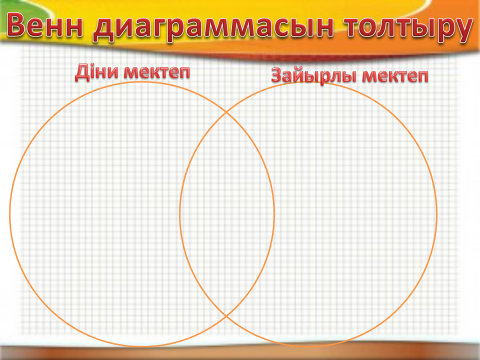 Роман кейіпкері - Ұлпанға хат жазып,сырласып,ой бөлісу.КБТоппен жұмыс IV. Бекіту:(Синтездеу)2 минМұғалім оқушыларға берілген білімді толық жазып, салыстырмалы түрде өткен тақырыптарға сараптама жүргізуін қадағалауы керек.«Лото» ойыныАКТ3.Аналардың анасы, ел билеген көсем, сөз бастаған шешен, қоғам қайраткері4.Бір уез елді билеп билік айтушы, дүйім елдің үлкен-кішісіне басшы ақылгөй болу – Ұлпан сияқты дана әйелдерге ғана тән қасиет. Ондай кейіпкерлер тарихта болғандығымен ерекшеленеді.  V. Бағалау:    (Бағалау)2 минТоптағы спикер бағалайды Топты бағалау парағыТоптағы спикер бағалайды